MÁV Zrt.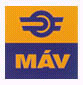 Pályavasúti Beszerzési IgazgatóságAjánlattételi felhívás1./ Az ajánlatkérő neve:MÁV Magyar Államvasutak Zártkörűen Működő Részvénytársaság.Levelezési cím: 			1087 Budapest, Könyves Kálmán körút 54-60.Számlavezető pénzintézete: 	Kereskedelmi és Hitelbank Zrt.Számlaszáma:			10201006-50080430-00000000Számlázási cím: 			MÁV Zrt. 1087 Budapest, Könyves Kálmán 54-60.Adószáma: 				10856417-2-44Statisztikai jelzőszáma: 		10856417-5221-114-01Nyilvántartó hatóság: 		Fővárosi Bíróság, mint Cégbíróság Cégjegyzék száma: 			Cg. 01-10-042272Aláírási joggal felruházott: 		Dr. Kovács Krisztián BFIG EVB vezetőKapcsolattartó/Beszerző: 		Erdős KrisztinaTelefon: 				06 30 308 5014Fax: 					06 1 511 7526Email: 				erdos.krisztina@mav.hu2./	Ajánlatkérés alapvető adatai2.1. Az ajánlatkérés tárgya: „Kelenföld-Hegyeshalom állomások között a jobb és bal vágány mellett gépi bozótirtás” (A munkálatok műszaki tartalmi elemeit részletesen jelen felhívás 1. sz. melléklete tartalmazza.)2.2. Teljesítés helye:MÁV Zrt. Pályavasúti Területi Igazgatóság Kelenföld és Hegyeshalom állomások közötti helyszínek (Biatorbágy, Herceghalom, Bicske, Szárliget, Tata, Almásfüzitő, Tatabánya, Komárom, Ács, Győr, Öttevény, Nagyszentjános, Győrszentiván).2.3.	Szerződés meghatározása: Vállalkozási szerződés2.3.1 Szerződéses feltételek: Felhívjuk az Ajánlattevő figyelmét arra, hogy a jelen ajánlattételi felhívás a főbb szerződéses feltételeket tartalmazza. Az Ajánlatkérő fenntartja a jogát a szerződéses feltételek változtatására.A Megrendelő előleget nem fizet, fizetési biztosítékot nem ad, egyéb szerződést biztosító mellékkötelezettség nem terheli.A megfelelő tartalommal kiállított számla ellenértéke a számla Megrendelő általi kézhezvételétől számított 30 Napos fizetési esedékességgel, átutalással kerül kiegyenlítésre a Vállalkozó jelen Szerződésben megadott számlaszámú bankszámlájára. Vállalkozó számlája azon a napon számít teljesítettnek, amikor a Megrendelő bankszámláját számlavezető pénzintézete a számla összegével megterheli.A Felek megállapodnak, hogy késedelmes fizetés esetén a Vállalkozó a fizetési esedékességet követő naptól a pénzügyi teljesítés napjáig a késedelemmel érintett naptári félév első napján irányadó jegybanki alapkamat 8 százalékponttal növelt összegének megfelelő mértékű késedelmi kamat felszámítására jogosult a Ptk.-ban meghatározott feltételekkel.Kötbér, biztosítékok2.3.1.1	A szerződő Felek a Szerződés nem teljesítése, hibás illetve késedelmes teljesítése esetére – amennyiben a Vállalkozó a Ptk. 6:142. §-ban foglaltak alapján jogszerűen ki nem menti magát – kötbérfizetésben állapodnak meg. 2.3.1.2 A Vállalkozó késedelmes teljesítés esetén késedelmi kötbér, hibás teljesítés esetén hibás teljesítési kötbér, Vállalkozó felelősségi körébe tartozó okból történő meghiúsulás esetén meghiúsulási kötbér megfizetését vállalja.2.3.1.3 A Megrendelő a kötbér bizonylatolására terhelőlevelet állít ki. Kötbér alapja az Eseti Megrendeléssel érintett nettó Vállalkozói Díj értéke, míg a teljes szerződést érintő szerződésszegés esetén a kötbér alapja nem ez, hanem a lehívási kötelezettséggel érintett nettó ellenérték.2.3.1.4 A Megrendelő a kötbér bizonylatolására terhelőlevelet állít ki.2.3.1.5 A kötbér alapja a teljes nettó Vállalkozói Díj értéke.2.3.1.6 A kötbér mértéke:késedelem esetén a kötbéralap 1%-a naponta, de maximum 20 %,hibás teljesítés esetén a kötbéralap 20%-a,meghiúsulás esetén a kötbéralap 30%-a.2.3.1.7 Amennyiben a késedelmi kötbér eléri maximumát, úgy a Megrendelő jogosult a szerződést azonnali hatállyal felmondani, illetve attól elállni. Vállalkozót ezen esetben kártérítés vagy kártalanítás nem illeti meg.2.3.1.8 A Vállalkozó késedelmes teljesítése esetén a Felek póthatáridő tűzésében állapodhatnak meg. A póthatáridő elmulasztása a Szerződés nem teljesítését eredményezi. A póthatáridő kitűzése, illetve a Szerződés nem teljesítése sem mentesíti Vállalkozót a késedelmi kötbér megfizetésének kötelezettsége alól.2.3.1.9 A Vállalkozó minden kötbér- és kártérítés-fizetési kötelezettségét köteles 30 Napon belül teljesíteni. Megrendelő jogosult a kötbér összegét a Vállalkozó esedékes számlájának pénzügyi kifizetésekor egyoldalúan beszámítani.2.3.1.10 A kötbérek megfizetése nem érinti a jogszabályból és jelen Szerződésből Megrendelőt megillető bármely más igény érvényesítésének lehetőségét.2.3.1.11 A kötbér esedékessé válik: 		- késedelmi kötbér esetén, ha a késedelem megszűnik, vagy a póthatáridő lejár vagy a kötbér maximum elérésre kerül;		- hibás teljesítési kötbér esetén, ha a Megrendelő a hibás teljesítéssel kapcsolatos igényét a Vállalkozónak bejelentette; 	- meghiúsulási kötbér esetén, ha a Megrendelő a rendkívüli felmondását, elállását a Vállalkozónak bejelentette.2.3.2. Jótállási feltételek2.3.2.1.  Vállalkozó az általa a Szerződés keretében elvégzett munkáért, az átadott dokumentumokért a MÁV Zrt. által kiállított teljesítésigazolás keltétől számított 12 hónapos jótállást és a Ptk. szerinti szavatosságot vállal.2.3.2.2. Vállalkozó jótállási kötelezettsége fennáll nem csak a közreműködők, hanem egyéb a Szerződés szerinti teljesítésben közreműködő személyek által elvégzett munkákra is.2.3.2.3. Azok a jótállási követelések, amelyeket a jótállási idő alatt bejelentettek, érvényben maradnak a jótállási idő letelte után is mindaddig, míg azokat ki nem elégítik.2.3.2.4 Amennyiben Vállalkozó legalább kétszeri felszólítás ellenére sem végzi el az átadás-átvétel során feljegyzett vagy a jótállási időszakban felmerült hibák, hiányosságok kijavítását, akkor Megrendelő jogosult a hiba, hiányosság felszámolásáról – szakszerűen - gondoskodni. Megrendelő az így felmerülő költségeket a Vállalkozónak kiszámlázza. Ilyen esetben úgy kell tekinteni, hogy a Vállalkozó hozzájárulását adta a szakszerű hiba megszüntetéséhez és a Szerződés, jótállásra vonatkozó rendelkezései hatályban maradnak.2.4. A teljesítés ideje: A Szerződés időbeli hatálya: A Szerződés a mindkét Fél általi aláírástól a benne foglalt kötelezettségek maradéktalan teljesítéséig hatályos. Amennyiben a Felek általi aláírás nem ugyanazon a napon történik, úgy a Szerződés aláírásának a napja az utolsó aláíró aláírásának napja. A Szerződésben foglalt munka teljesítésének határidejét az 1. sz. melléklet tartalmazza azzal, hogy a teljesítés véghatárideje: 2020.12.31.3./	Az ajánlat benyújtásával kapcsolatos tudnivalók3.1. Az ajánlattétel határideje:		2020. február 12 napja 12.00 óraA határidőn túl érkezett ajánlatok érvénytelenek! Ajánlatkérő az ajánlatukat késedelmesen benyújtó ajánlattevőtől indokként nem fogad el semmiféle akadályozó körülményt (baleset, csúcsforgalom, parkolási probléma, beléptetési rendszerből eredő késedelem, sorolás, stb.)Az ajánlatot sérülésmentes, zárt csomagolásban, magyar nyelven és 1 eredeti papír alapú példányban kell benyújtani. Az ajánlatot a papír alapú példánnyal mindenben megegyező elektronikus másolati példányban (szkennelve, .pdf kiterjesztésű file formájában) is be kell nyújtani, CD-n vagy DVD-n, az ajánlathoz mellékelve. A külső csomagoláson a „Kelenföld-Hegyeshalom állomások között a jobb és bal vágány mellett gépi bozótirtás” megjelölést kell feltüntetni. Ajánlatkérő tájékoztatásul közlik, hogy amennyiben a csomagoláson az ajánlattevő nem tünteti fel a „Az ajánlattételi határidő lejártáig 2020. február 12 12:00 óra nem bontható fel” feliratot, úgy nem tud felelősséget vállalni annak az ajánlattételi határidő előtt történő felbontásáért.Ajánlatkérő felhívja az ajánlattevők figyelmét arra, hogy ajánlatkérő kapcsolattartási pontjaként megjelölt székházban beléptető rendszer működik, s emiatt az épületbe történő belépés a portai regisztráció miatt időigényes (előre láthatólag 20-25 perc). Ennek figyelembevétele az ajánlattevő részéről elengedhetetlen, különös tekintettel az ajánlatok benyújtásának napjára. Az ebből eredő bárminemű késedelemért ajánlatkérő felelősséget nem vállal. Ajánlatkérő felhívja a figyelmet, hogy az ajánlattételi határidő lejártát a www.pontosido.hu weboldal „Budapest idő” adatai alapján állapítja meg.3.2. Az ajánlat benyújtásának címe:MÁV Zrt. Beszerzési Főigazgatóság Eszköz- és Vállalkozás Beszerzés,1087 Budapest, Könyves Kálmán krt. 54–60. III/371. szoba		Kapcsolattartó: 		Erdős Krisztina Mobil:				+36 30 308 5014E-mail: 			erdos.krisztina@mav.hu Fax: 				+36 1 511 7526 3.3. Többváltozatú ajánlat tehető/nem tehető.Részajánlat tétel tehető/kizártA pályázó köteles a munka teljes egészére ajánlatot tenni! (részajánlat nem tehető) Ajánlattevő ajánlata érvénytelen, amennyiben nem teljes körű vagy, ha Ajánlattevő több változatú ajánlatot tesz. Az ajánlatokat az 1. számú mellékletben foglaltak alapján kérjük megadni.4./	Az elbírálás szempontja:A teljes ajánlati árra vonatkozó legalacsonyabb összegű ellenszolgáltatás.Az ajánlatokat nettó HUF pénznemben kérjük megadni!5./ Szakmai követelményekJelen felhívás 1. sz. Mellékletében meghatározott műszaki követelményrendszerben foglaltak, valamint a hatályos jogszabályok, és a teljesítés helyén érvényben lévő helyi előírások szerint.Szakmai alkalmasság, és igazolása:Gazdasági és Pénzügyi alkalmasság: előírása nem szükséges.Műszaki, illetve szakmai alkalmasság: M1. A szerződés teljesítésére alkalmasnak minősül az ajánlattevő, ha rendelkezik az eljárás megindításának (ajánlattételi felhívás meghirdetésének/megküldésének) napjától visszafelé számított 3 évben (36 hónapban) befejezett és előírás- és szerződésszerűen teljesített, legalább nettó 6 millió HUF értékű, vasúti űrszelvényben, vágányon haladó munkagéppel végzett bokor és cserjeirtásra vonatkozó referenciával.M2. A szerződés teljesítésére alkalmasnak minősül az ajánlattevő, ha rendelkezik:a vasúti űrszelvénybe belógó növényzet - legfeljebb 15-20 cm vastag ágak - levágására, aprítására és mulcsozására alkalmas, vasúti pályán haladni képes önjáró munkagéppel, amellyel a levágott zöldhulladék mulcsozását, igény szerint gyűjtését vagy a vasúti pálya melletti területre történő kijuttatását (szórását) is el tudja látni,a munkagép üzemeltetéséhez szükséges szakképzettséggel rendelkező legalább 2 fő munkagépkezelővel.M1.ReferenciaAjánlattevő csatolja ajánlatához az 5.1 pontban felsorolt szempontok alapján kitöltött referencia nyilatkozatot (6. sz. melléklet 1. számú dokumentum) és az azt alátámasztó referencia igazolásokat.Mind a referencia nyilatkozat és a referencia igazolás megküldése az ajánlattétel feltétele.M2. Ajánlattevőnek Ajánlatában be kell mutatnia a szerződésszerű teljesítés végzéséhez rendelkezésére álló munkagépet, az ajánlatához csatolt műszaki leírással, a munkagép üzemeltetéséhez előírt érvényes (hatósági, műszaki) engedéllyel/tanúsítvánnyal. Ajánlattevőnek nyilatkoznia kell a munkagép rendelkezésére állásáról a szerződés hatálya alatt és csatolnia kell az ezt megalapozó dokumentumot (tulajdoni lap, forgalmi engedély, szerződés, előszerződés, stb). Ajánlattevőnek ajánlatához csatolnia kell a munkagép üzemeltetéséhez szükséges legalább 2 fő munkagépkezelő szakember szakképzettségét igazoló dokumentumot, tanúsítványt.M.1./ és M.2./ alkalmassági feltételeket alvállalkozóval is lehet igazolni.Összeférhetetlenségi nyilatkozatAz Ajánlattevő az összeférhetetlenség kezelésére vonatkozóan is nyilatkoznia kell, hogy tulajdonosi szerkezetében, és választott tisztségviselőinek vonatkozásában, vagy alkalmazottjaként sem közvetlen, sem közvetett módon nem áll jogviszonyban MÁV-os tisztségviselővel, az ügyletben érintett alkalmazottal, vagy annak Törvény (Ptk. 685. § (b)) szerint értelmezett közeli hozzátartozójával (7. sz. melléklet).5.3.	Kizáró okokAz eljárásban nem lehet Ajánlattevő és alvállalkozó, amennyiben az alábbi kizáró okok bármelyike vele szemben fennáll:végelszámolás alatt áll, vagy az ellene indított csődeljárás vagy felszámolási eljárás folyamatban van;tevékenységét felfüggesztette vagy akinek tevékenységét felfüggesztették;gazdasági, illetőleg szakmai tevékenységével kapcsolatban jogerős bírósági ítéletben megállapított bűncselekményt követett el, amíg a büntetett előélethez fűződő hátrányok alól nem mentesült; illetőleg akinek tevékenységét a jogi személlyel szemben alkalmazható büntetőjogi intézkedésekről szóló 2001. évi CIV. törvény 5. §-a (2) bekezdésének b), illetőleg g) pontja alapján a bíróság jogerős ítéletében korlátozta, az eltiltás ideje alatt, illetőleg ha az ajánlattevő tevékenységét más bíróság hasonló okból és módon jogerősen korlátozta;egy évnél régebben lejárt adó-, vámfizetési vagy társadalombiztosítási járulékfizetési kötelezettségének - a letelepedése szerinti ország vagy az ajánlatkérő székhelye szerinti ország jogszabályai alapján - nem tett eleget, kivéve, ha megfizetésére halasztást kapott;a 2013. június 30-ig hatályban volt, a Büntető Törvénykönyvről szóló 1978. évi IV. törvény szerinti bűnszervezetben részvétel – ideértve a bűncselekmény bűnszervezetben történő elkövetését is –, vesztegetés, vesztegetés nemzetközi kapcsolatokban, hűtlen kezelés, hanyag kezelés, költségvetési csalás, az európai közösségek pénzügyi érdekeinek megsértése vagy pénzmosás bűncselekményt, illetve a Büntető Törvénykönyvről szóló 2012. évi C. törvény XXVII. Fejezetében meghatározott korrupciós bűncselekmények, bűnszervezetben részvétel – ideértve bűncselekmény bűnszervezetben történő elkövetését is –, hűtlen kezelés, hanyag kezelés, költségvetési csalás vagy pénzmosás bűncselekményt, illetve személyes joga szerinti hasonló bűncselekményt követett el, feltéve, hogy a bűncselekmény elkövetése jogerős bírósági ítéletben megállapítást nyert, amíg a büntetett előélethez fűződő hátrányok alól nem mentesült;három évnél nem régebben súlyos, jogszabályban meghatározott szakmai kötelezettségszegést vagy külön jogszabályban meghatározott szakmai szervezet etikai eljárása által megállapított, szakmai etikai szabályokba ütköző cselekedetet követett el;súlyosan megsértette a közbeszerzési eljárás vagy koncessziós beszerzési eljárás eredményeként kötött szerződés teljesítésére e törvényben előírt rendelkezéseket, és ezt a Közbeszerzési Döntőbizottság véglegessé vált, - vagy a Döntőbizottság határozatának megtámadására irányuló közigazgatási per esetén a bíróság jogerős – 90 napnál nem régebben meghozott határozata megállapította.Igazolás módja: Nyilatkozat kizáró okok vonatkozásában. (11. számú melléklet) Ajánlatkérő az 5.3. pontban felsorolt kizáró okok vonatkozásában (amelyekre vonatkozóan értelmezhető) ellenőrzi Ajánlattevő cégkivonatát az elektronikusan elérhető céginformációs szolgálat honlapján, így az ajánlathoz cégkivonat csatolása nem szükséges. A d) pont szerinti kizáró ok fenn nem állását Ajánlatkérő a köztartozásmentes adózói adatbázisban ellenőrzi. Ajánlatkérő az Ajánlattevő 5.3. pont d) bekezdésében szereplő járulékfizetési kötelezettségét ellenőrzi a köztartozásmentes adózói adatbázisban. Amennyiben Ajánlattevő nem szerepel a köztartozásmentes adózói adatbázisban, abban az esetben Ajánlattevőnek az ajánlattételi határidő lejártát megelőző 30 napnál nem régebbi NAV igazolást kell csatolni, mely szerint Ajánlattevőnek nincs egy évnél régebben lejárt adó-, vámfizetési vagy társadalombiztosítási járulékfizetési kötelezettsége - kivétel, ha igazolja, hogy fizetési halasztást kapott.Folyamatban lévő változásbejegyzési eljárás esetén, kérjük, nyújtsa be a cégbírósághoz benyújtott változásbejegyzési kérelmet és az annak érkezéséről a cégbíróság által megküldött igazolást.Egyéni vállalkozó esetében kérjük, nyújtsa be egyéni vállalkozói igazolványát, Alapítvány esetében pedig az Alapító Okiratát egyszerű másolatban.6./ Szerződéses tárgyalás és ártárgyalás Ajánlatkérő fenntartja magának a tárgyalás és az ártárgyalás tartásának a jogát.Az ajánlatok beérkezését követően az ajánlatkérő megvizsgálja, hogy az ajánlatok megfelelnek-e az ajánlatkérés tartalmának, valamint a jogszabályokban meghatározott feltételeknek.Az ajánlatkérő egy vagy több fordulóban tárgyal az ajánlattevővel a műszaki tartalomról, az ahhoz kapcsolódó szerződéses feltételekről és az ajánlati árról. A műszaki tartalomhoz nem kapcsolódó szerződéses feltételek nem képezik a tárgyalás részét.Az ártárgyalás szabályai a következők:Az ártárgyalás célja új ajánlat (ajánlati ár vonatkozásában, mely az Ajánlatkérő számára kizárólag kedvezőbb ajánlati ár lehet) benyújtása. A tárgyalásokon az ajánlattevőt nyilatkozattételre és kötelezettségvállalásra jogosult személy vagy az általa meghatalmazott személy képviselheti, utóbbi esetben a meghatalmazás eredeti vagy másolati példányát a tárgyalás megkezdése előtt ajánlatkérő részére át kell adni. A tárgyalások befejezésével ajánlati kötöttség jön létre.A tárgyalás pontos időpontjáról Ajánlatkérő e-mailben küld tájékoztatást.A tárgyalásokon csak a képviseleti és nyilatkozattételi jogosultságát igazoló személy vehet részt az ajánlattevő részéről. Amennyiben az ajánlatban nem került benyújtásra a tárgyalásokon részvevő személy képviseleti jogosultságát igazoló okirat, kérjük, hogy a cégjegyzésre jogosult személy, valamint két tanú által aláírt meghatalmazást a tárgyalásokra hozzák magukkal. A tárgyalások megkezdését megelőzően ajánlatkérő képviselője a résztvevők személyazonosságát ellenőrzi.A tárgyalások menetére vonatkozó változtatások jogát Ajánlatkérő fenntartja.7./ Ajánlat kötelező tartalmi és formai követelményei7.1.	Az ajánlatokat elektronikusan (erdos.krisztina@mav.hu), vagy  magyar nyelven, 2 példányban (1 eredeti, 1 digitális) zárt, cégjelzéses borítékban kérjük eljuttatni, „Kelenföld-Hegyeshalom állomások között a jobb és bal vágány mellett gépi bozótirtás” megjelöléssel. Eltérés esetén az „eredeti” példány tartalma a mérvadó. A digitális példányban szereplő dokumentumok pdf, a táblázatok szerkeszthető xls, vagy xlsx formátumban kerüljenek leadásra.7.2.	Ajánlatkérő elvárja, hogy az ajánlati ár (nettó ellenszolgáltatás díja) a meghatározott műszaki-szakmai tartalomnak, valamennyi hatályos jogszabálynak és helyi előírásnak megfelelő teljesítés reális ellenértékét jelentse.Az ajánlati ár magában foglalja a meghatározott műszaki-szakmai tartalom megvalósításának teljes ellenértékét (amennyiben szükséges, bele értve a tervezést is), valamint a vállalkozó valamennyi szerződéses kötelezettségét így különösen, de nem kizárólagosan: munka- és anyagköltséget, segédanyagokat, kiszállási díjat, raktározási költséget hatósági eljárási költséget, díjat, illetéket, késedelmi díjat, szerzői vagyoni jogok ellenértékét, jogdíjakat, valamint a teljesítés során felmerülő valamennyi egyéb költséget (pl.: nyomtatványok, irodaszerek).Az ajánlati árat nettó magyar forintban (HUF) kell megadni, az nem köthető semmilyen más külföldi fizetőeszköz árfolyamához.7.3.	Az ajánlatot 1 példányban, elektronikusan, olvasható, de nem módosítható pdf. formátumban kell benyújtani. Az e-mail tárgy mezőjében az eljárás tárgyát és az „Ajánlat” feliratot fel kell tüntetni! Papír alapú benyújtás esetén az ajánlatot egybefűzve kell beadni, olyan módon, hogy abból állagsérelem nélkül lapot kivenni ne lehessen. Az ajánlat valamennyi oldalát folyamatos sorszámozással kell ellátni.7.4.	Az Ajánlattevő részéről az aláírásra jogosult személynek az eredeti ajánlatban a nyilatkozatokat cégszerű aláírásával kell ellátnia. Az ajánlat többi oldalát (az ajánlat minden, szöveget tartalmazó oldalát) pedig az aláírásra jogosult személyeknek, vagy az általa erre felhatalmazott személy(ek)nek szignálnia kell.7.5.	Ajánlattevő ajánlatában nyilatkozzon arról, hogy az ajánlatkérés feltételeit elfogadja és magára nézve kötelezőnek tekinti.(2. számú melléklet)7.6.	Ajánlattevő köteles kitölteni az „Ajánlattételi lapot”, melyet az ajánlat első lapjaként kérünk becsatolni (3. számú melléklet).7.7.	 Amennyiben Ajánlattevő ajánlatát nem a 7. pontban előírt formai vagy tartalmi követelményeknek megfelelően nyújtja be, úgy Ajánlatkérő az ajánlatot érvénytelennek tekinti, és az elbírálás további szakaszában nem veszi figyelembe. 7.8.	Ajánlattevő köteles csatolni aláírási címpéldánya egyszerű másolatát, valamint kizárólag abban az esetben, ha nem az aláírásra jogosult írja alá az ajánlatot, vagy vesz részt a tárgyaláson, illetve írja alá a szerződést, az aláírásra jogosulttól származó, cégszerűen aláírt eredeti meghatalmazást.7.9.	Az ajánlattevő köteles ajánlatához teljességi nyilatkozatot csatolni (4. számú melléklet)8./	Egyéb információk:8.1. 	Az ajánlati kötöttségek időtartama: az ajánlattételi határidő lejártától számított 120 nap.8.2. 	A számla ellenértékét a Megrendelő a képviselője által igazolt, helyesen kiállított számla kézhezvételétől számított 30. naptári napon belül átutalással egyenlíti ki. Vállalkozó Megrendelő késedelmes fizetése esetén a fizetés esedékességét követő naptól a pénzügyi teljesítés napjáig a mindenkori jegybanki alapkamattal megegyező késedelmi kamat felszámítására jogosult.8.3. 	Ajánlatkérő nyilvános ajánlati bontást nem tart. Ajánlattevők által benyújtott ajánlatok bírálati szempont szerinti tartalmi elemeit az Ajánlatkérő az elektronikus aukcióra történő felhívásban közli az Ajánlattevőkkel.8.4. 		Jelen felhívás nem jelent az Ajánlatkérő részéről szerződéskötési kötelezettséget. Az Ajánlatkérő bármikor úgy dönthet, hogy nem hirdet eredményt, illetőleg nem köt szerződést. Ajánlatkérő a döntését külön indokolni nem köteles. Ajánlatkérő fenntartja a jogot, hogy a bírálati szempontokkal összefüggésben nem álló szerződéses feltétételeken a szerződő féllel történő egyeztetést követően változtathasson.8.5.		Az ajánlatkérés visszavonásából, illetve eredménytelenné nyilvánításából eredő károkért Ajánlatkérő semmilyen felelősséget nem vállal.8.6. 	Ajánlatkérő jelen eljárásban a hiánypótlás lehetőségét, az ajánlati ár kivételével, teljes körűen biztosítja. Hiánypótlásban olyan adat, információ, dokumentum nem pótolható, amely az ajánlati árat befolyásolja, módosítja.	Hiánypótlás során ajánlatkérő által nem kért dokumentumok is pótolhatok (önkéntes hiánypótlás). A hiánypótlási határidő elmulasztása egyben az ajánlat érvénytelenségét vonja maga után. Érvénytelen az ajánlat, ha a hiánypótlásnak az Ajánlattevő az előírt módon nem tett eleget. A hiánypótlás vagy a hiánypótlás keretében kért felvilágosítás kérés határidőre való nem teljesítése esetén Ajánlatkérő kizárólag az eredeti ajánlatot veheti figyelembe az ajánlatok elbírálása során.8.7. 	Az ajánlattevők az Ajánlatkérő azon döntése kapcsán, mely ajánlatukat érvénytelennek minősíti, sem jogorvoslatra, sem semmilyen kártérítésre, kártalanításra vagy egyéb megtérítési igény érvényesítésére nem jogosultak.A jelen pályázati felhívásban nem részletezett kérdésekben a dokumentáció részét képező szerződéstervezet és annak mellékletei, valamint a vonatkozó hatályos jogszabályok az irányadóak. Ajánlatkérő a nyertes ajánlattevő visszalépése esetén a második legkedvezőbb ajánlattevővel köthet szerződést.8.8. 	Amennyiben bármely, az ajánlathoz csatolt okirat, igazolás, nyilatkozat stb. nem magyar nyelven került kiállításra, legalább az ajánlattevő általi felelős fordításban kell csatolni. Felelős fordítás alatt az Ajánlatkérő az olyan fordítást érti, amely tekintetében az Ajánlattevő képviseletére jogosult személy cégszerűen nyilatkozik, hogy az mindenben megfelel az eredeti szövegnek. A fordítás tartalmának a helyességéért az ajánlattevő a felelős.8.9. 	Az ajánlatok elbírálásának folyamata a következő:Ajánlatkérő 2020. február 10 napjáig bezárólag kiegészítő tájékoztatást kérhet, amelyre ajánlatkérő válaszol. Az ezen pontban megjelölt határidőn túl érkezett kiegészítő tájékoztatáskérésekre, tekintettel a tender sürgősségére, ajánlatkérő fenn tartja magának azt a jogát, hogy nem válaszol.Az ajánlatokat az ajánlati kötöttség időtartama alatt a jelen ajánlattételi felhívás alapján értékeli, és hiányosság esetén az ajánlattevőt hiánypótlásra szólítja fel. A hiánypótlás nem, vagy nem határidőben való teljesítése esetén ajánlatkérő az ajánlatot érvénytelennek nyilváníthatja, az ilyen ajánlat az értékelés folyamatában a továbbiakban nem vesz részt.Abban az esetben, ha az ajánlat részeként beadott költségvetésben ajánlattevő számítási hibát vét, ajánlatkérő a számítási hibát az ajánlattevő értesítése mellett javítja. Abban az esetben, ha az eljárásban egy ajánlat sem érkezik a bontás időpontjáig, illetve a beadott ajánlatok mindegyike a jelen ajánlattételi felhívásban szabályozottak szerint érvénytelen, a beszerzési eljárás eredménytelennek minősül. Erről ajánlatkérő érvénytelen ajánlatok esetén tájékoztatja az ajánlattevőket. Az eljárás eredményéről ajánlatkérő minden ajánlatot tett ajánlattevőt tájékoztat az eljárást lezáró döntést követően haladéktalanul.8.10. Az ajánlatkérő felhívja az ajánlattevőket, hogy regisztráljanak a MÁV Csoport Szállítói Minősítési Rendszerében (http://www.mavcsoport.hu/mav-csoport/szallitominosites).Amennyiben az ajánlattevő még nem regisztrált, a regisztrációs kérdőívek és a regisztrációs útmutató elérhető az alábbi címen: http://www.mavcsoport.hu/file/20941/download?token=NGI9mnneAz ajánlatkérőt nem terheli szerződéskötési kötelezettség különösen akkor, ha az ajánlatkérő által működtetett szállítói minősítés során a nyertes ajánlattevő „nem megfelelt” minősítést kapott.Mellékletek:Műszaki dokumentációAjánlattevői nyilatkozat mintaAjánlattételi lap mintaEllenőrző listaTeljességi nyilatkozatSzakmai alkalmasság igazolásának dokumentumaiÖsszeférhetetlenségi nyilatkozatNyilatkozat az alvállalkozó igénybevételérőlNyilatkozat az alvállalkozó vonatkozásábanNyilatkozat az erőforrások rendelkezésre állásáról Nyilatkozat kizáró okokról…………………………………                                               dr. Kovács KrisztiánvezetőBFIG EVBszámú melléklet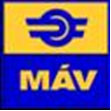 MÁV Magyar Államvasutak Zrt.1087 Budapest, Könyves Kálmán krt. 54-60.MŰSZAKI LEÍRÁSKelenföld-Hegyeshalom állomások között a jobb és bal vágány mellett gépi bozótirtásA Kelenföld-Hegyeshalom vonalon a vasúti pálya jobb és bal vágány mellett, a vágánytengelytől 2-5 m- közötti sávban, legfeljebb 15-20 cm vastag ágak, illetve mindennemű egyéb, az űrszelvénybe belógó, a pálya menti jelzőkre való szabad rálátást akadályozó növényzet levágása. Megrendelő a munkavégzés idejére vágányzárakat, feszültségmentesítést és szakfelügyeletet biztosít.Vállalkozónak a szerződésszerű teljesítést a Vállalkozó által biztosított vasúti vágányon haladni képes önjáró munkagéppel kell végeznie a következők szerint.A Vállalkozó által alkalmazott munkagéppel a felsővezetéktől legalább 2 méter távolságot kell tartani. A tevékenységet Vállalkozónak kizárólag munkaengedély birtokában lehet végeznie, vágányzárban, a felsővezeték feszültségmentesítése mellett. Megrendelő a munkavégzés alatt szakfelügyeletet biztosít. Vállalkozónak munkát végeznie kizárólag szakfelügyeletet ellátó személy jelenléte mellett lehet. A vágányon közlekedő munkagép méreteire vonatkozó kötelező előírás, hogy a munkavégzés során a másik - forgalom alatt levő - vágány felé, a vágánytengelytől 2,20 métert meghaladóan nem lóghat be, valamint, hogy a berendezésnek munkairányba forduláskor (beforgáskor) a párhuzamos másik vágány felé 2,20 m-nél nagyobb kilógása nem lehet. Vállalkozó köteles a tevékenységet a munkagép üzemeltetéséhez előírt tanúsítvánnyal (vizsgával) rendelkező kezelőszemélyzet biztosításával végezni. A Megrendelő tájékoztatja a Vállalkozót, hogy a szerződés tárgyát képező munka nem hatósági engedély köteles.Vállalkozó szavatolja, hogy az űrszelvénybe belógó, a pálya menti jelzőkre való szabad rálátást akadályozó növényzet eltávolítását követően, a teljesítésben érintett pályaszakasz a szerződés feltételeinek megfelelő, rendeltetésszerű használatra alkalmas lesz.A Vállalkozó kijelenti, hogy minden olyan irat, terv, információ, stb. rendelkezésére áll, amely a Szerződéses Munkák szakszerű, határidőre történő teljesítéséhez szükséges.számú mellékletAjánlattételi nyilatkozat mintaA j á n l a t t e v ő i n y i l a t k o z a tAlulírott …………………………, mint a(z) ……(cégnév, székhely)……. cégjegyzésre jogosult képviselője – az ajánlatkérésben foglalt valamennyi formai és tartalmi követelmény gondos áttekintése után – kijelentem, hogy az ajánlatkérésben és a szerződéses feltételekben foglalt valamennyi feltételt, a kivitelezés helyszínét szakértőtől elvárható gondossággal megismertük, megértettük, valamint, hogy azokat jelen nyilatkozattal elfogadjuk, és nyertességünk esetén a szerződést a konkrétumokkal kiegészítve aláírjuk.Kijelentem, hogy ajánlatomhoz az ajánlattételi határidőtől számított 60 napig kötve vagyok.Jelen nyilatkozatot a MÁV Zrt., mint Ajánlatkérő által a 36803-5/2019/MAV. sz. „Kelenföld-Hegyeshalom állomások között a jobb és bal vágány mellett gépi bozótirtás” tárgyú ajánlatkérésben, az ajánlat részeként teszem.Keltezés (helység, év, hónap, nap)………..……………….(cégszerű aláírás)számú mellékletAjánlattételi lap mintaA j á n l a t t é t e l i   l a p„Kelenföld-Hegyeshalom állomások között a jobb és bal vágány mellett gépi bozótirtás”36803-5/2019/MAVÉrtékelésre kerülő tartalmi elem:Nettó ellenszolgáltatás díja: .………………… (Ft/gépóra) + …. % ÁFAKeltezés (helység, év, hónap, nap)…………………….(cégszerű aláírás)számú mellékletEllenőrző lista1. Tartalmi követelmények2. Formai követelmények5. számú mellékletTeljességi nyilatkozatmelyben a Vállalkozó alulírott ……………………………. (név), cégjegyzésre jogosult képviselője kijelenti, hogy a ………………………………………………-ra a MÁV Zrt. által kiírt eljárásban kiadott ajánlattételi dokumentációt, a rendelkezésére bocsátott műszaki dokumentációban rögzítetteket megismerte, az abban foglaltakat megvalósításra alkalmasnak ítéli, továbbá ezen dokumentumok, ismeretében árajánlatát a teljes körű megvalósítására adja. Dátum: …………………………								………….………………………								(cégszerű aláírás)6. számú melléklet1. számú dokumentumR e f e r e n c i a n y i l a t k o z a tAlulírott <képviselő / meghatalmazott neve> a(z) <cégnév> (<székhely>) mint ajánlattevő képviseletében a MÁV Zrt. mint ajánlatkérő által „Kelenföld-Hegyeshalom állomások között a jobb és bal vágány mellett gépi bozótirtás” tárgyú eljárásban ezúton nyilatkozom, hogy az ajánlatkérés tárgyából származó, 2017/2018/2019. megvalósult legjelentősebb szolgáltatásai az alábbiak:Jelen nyilatkozatot a MÁV Zrt., mint Ajánlatkérő által „Kelenföld-Hegyeshalom állomások között a jobb és bal vágány mellett gépi bozótirtás” tárgyú ajánlatkérésben, az ajánlat részeként teszem.Keltezés (helység, év, hónap, nap)………………………….(cégszerű aláírás)6. számú melléklet2. számú dokumentumAjánlattevő SZAKEMBEREINEK bemutatásaA szakemberek bemutatása az alábbi adatok megadásával és igazolásával történik:Név:Gyakorlati idő:Szakvizsga típusa:Szakvizsga megszerzésének dátuma:Bizonyítvány száma:Aláírás:Nyilatkozatszakemberek bevonásárólA szerződés teljesítésébe bevonni kívánt szakemberek felsorolásaAlulírott, mint a(z) ...................................................... (cég megnevezése, székhely) cégjegyzésre jogosult képviselője/cégjegyzésre jogosult által meghatalmazott személy a MAV Zrt. mint ajánlatkérő által „Kelenföld-Hegyeshalom állomások között a jobb és bal vágány mellett gépi bozótirtás” tárgyban indított beszerzési eljárásban ezúton nyilatkozom, hogy az ajánlattételi felhívás 5. pontjában rögzített alkalmassági minimumkövetelményei vonatkozásában a szerződés teljesítésébe az alábbi szakembereket kívánjuk bevonni:Az itt feltüntetett szakemberek képzettségének és egyéb adatainak részletes bemutatását az ajánlathoz csatolt szakmai önéletrajz tartalmazza.Nyilatkozom, hogy a megnevezett szakember vonatkozásában az ajánlattételben csatoljuk az alábbi dokumentumokat:- szakmai önéletrajz,- a képzettséget igazoló okirat(ok)at, igazolás(ok)at (különös tekintettel az egyetemi vagy főiskolai diploma oklevél) egyszerű másolatban.Keltezés (helység, év, hónap, nap)		…………………………………………		(cégjegyzésre jogosult vagy szabályszerűen		meghatalmazott képviselő aláírásMINTAszakmai önéletrajzVállalom, hogy ………………………….Ajánlattevő nyertessége esetén feltétel nélkül rendelkezésre állok az Ajánlatkérő által a „Kelenföld-Hegyeshalom állomások között a jobb és bal vágány mellett gépi bozótirtás” tárgyú beszerzési eljárás alapján kötendő szerződés teljesítésében az Ajánlatkérő, mint megrendelő elvárásainak megfelelően, a szerződés teljes időtartama alatt. Kijelentem, hogy az Ajánlatkérő által a „Kelenföld-Hegyeshalom állomások között a jobb és bal vágány mellett gépi bozótirtás” tárgyú beszerzési eljárás alapján kötendő szerződés teljesítésének teljes időszaka alatt nem áll fenn és nem fog fennállni olyan más jogviszonyom, amely a jelen eljárás alapján kötendő szerződés szerinti kötelezettség teljesítését az ajánlat nyertessége esetén hátrányosan befolyásolja. Keltezés (helység, év, hónap, nap)……………………………..Szakember saját kezű aláírásaRendelkezésre állási nyilatkozat(arra az esetre, ha nem a minta szerinti önéletrajzot nyújtaná be a szakember)Alulírott ............................................név.....................................végzettség kijelentem, hogy az Ajánlatkérő által a „Kelenföld-Hegyeshalom állomások között a jobb és bal vágány mellett gépi bozótirtás” tárgyú beszerzési eljárás alapján kötendő szerződés teljesítésének teljes időszaka alatt nem áll fenn és nem fog fennállni olyan más jogviszonyom, amely a jelen eljárás alapján kötendő szerződés szerinti kötelezettség teljesítését az ajánlat nyertessége esetén hátrányosan befolyásolja. Keltezés (helység, év, hónap, nap)……………………………..Szakember saját kezű aláírásaszámú  mellékletAjánlattevői nyilatkozat az összeférhetetlenségrőlAlulírott nyilatkozom, az összeférhetetlenség kezelésére vonatkozóan, hogy Vállalkozásunk tulajdonosi szerkezetében, és választott tisztségviselőinek vonatkozásában, vagy alkalmazottjaként sem közvetlen, sem közvetett módon nem áll jogviszonyban MÁV-os tisztségviselővel, az ügyletben érintett alkalmazottal, vagy annak Törvény (Ptk. 685.§ (b)) szerint értelmezett közeli hozzátartozójával. Jelen nyilatkozatot a MÁV Zrt., mint Ajánlatkérő által „Kelenföld-Hegyeshalom állomások között a jobb és bal vágány mellett gépi bozótirtás” tárgyú ajánlatkérésben, az ajánlat részeként teszem.Keltezés (helység, év, hónap, nap)………………………….(cégszerű aláírás)8. számú mellékletNYILATKOZAT ALVÁLLALKOZÓ IGÉNYBEVÉTELÉRŐLAlulírott ……………………….……, mint a(z) ……….……..………………. (cégnév) ………………….……………………..…… (székhely) ajánlattevő cégjegyzésre jogosult képviselője/meghatalmazottja, kijelentem, hogy társaságunk nyertessége esetén a szerződés teljesítéséhezaz alábbiakban megjelölt alvállalkozót kívánja igénybe venni:Az alvállalkozó neve: 	Az alvállalkozó címe: 	b) nem kíván alvállalkozót igénybe venni.Jelen nyilatkozatot a MÁV Zrt. mint ajánlatkérő által „Kelenföld-Hegyeshalom állomások között a jobb és bal vágány mellett gépi bozótirtás” tárgyban megindított beszerzési eljárásban benyújtott ajánlat részeként teszem.Keltezés (helység, év, hónap, nap)…………..………………….(cégszerű aláírás)9. számú mellékletNYILATKOZAT AZ ALVÁLLALKOZÓ VONATKOZÁSÁBANAlulírott …………………………………….., mint a(z) ……….……….……….. (cégnév) ……………………………… (székhely) ajánlattevő cégjegyzésre jogosult képviselője/meghatalmazottja kijelentem, hogy társaságunk a szerződés teljesítéséhez nem vesz igénybe az ajánlattételi felhívás 5.3. pontjában meghatározott kizáró okok hatálya alá tartozó alvállalkozót.Jelen nyilatkozatot a MÁV Zrt., mint ajánlatkérő által „Kelenföld-Hegyeshalom állomások között a jobb és bal vágány mellett gépi bozótirtás” tárgyban megindított beszerzési eljárásban benyújtott ajánlat részeként teszem.Keltezés (helység, év, hónap, nap)…………..………………….           (cégszerű aláírás)10. számú mellékletNYILATKOZAT AZ ERŐFORRÁSOK RENDELKEZÉSRE ÁLLÁSÁRÓLAlulírott …………………………………….., mint a(z) …………….…………….. (cégnév) ……………………………………………. (székhely) ajánlattevő cégjegyzésre jogosult képviselője/meghatalmazottja nyilatkozom, hogy a feladat teljesítéséhez szükséges erőforrások, gépi berendezések a szerződés teljes időtartama alatt rendelkezésre fognak állni.Jelen nyilatkozatot a MÁV Zrt., mint ajánlatkérő által „Kelenföld-Hegyeshalom állomások között a jobb és bal vágány mellett gépi bozótirtás” tárgyban megindított beszerzési eljárásban benyújtott ajánlat részeként teszem.Keltezés (helység, év, hónap, nap)…………..………………….(cégszerű aláírás)11. számú mellékletNyilatkozat kizáró okokrólAlulírott ………………………………………………………… az alábbi nyilatkozatot teszem:Az alábbiakban részletezett kizáró okok velem szemben nem állnak fenn:végelszámolás alatt áll, vagy az ellene indított csődeljárás vagy felszámolási eljárás folyamatban van;tevékenységét felfüggesztette vagy akinek tevékenységét felfüggesztették;gazdasági, illetőleg szakmai tevékenységével kapcsolatban jogerős bírósági ítéletben megállapított bűncselekményt követett el, amíg a büntetett előélethez fűződő hátrányok alól nem mentesült; illetőleg akinek tevékenységét a jogi személlyel szemben alkalmazható büntetőjogi intézkedésekről szóló 2001. évi CIV. törvény 5. §-a (2) bekezdésének b), illetőleg g) pontja alapján a bíróság jogerős ítéletében korlátozta, az eltiltás ideje alatt, illetőleg ha az ajánlattevő tevékenységét más bíróság hasonló okból és módon jogerősen korlátozta;egy évnél régebben lejárt adó-, vámfizetési vagy társadalombiztosítási járulékfizetési kötelezettségének - a letelepedése szerinti ország vagy az ajánlatkérő székhelye szerinti ország jogszabályai alapján - nem tett eleget, kivéve, ha megfizetésére halasztást kapott;a 2013. június 30-ig hatályban volt, a Büntető Törvénykönyvről szóló 1978. évi IV. törvény szerinti bűnszervezetben részvétel – ideértve a bűncselekmény bűnszervezetben történő elkövetését is –, vesztegetés, vesztegetés nemzetközi kapcsolatokban, hűtlen kezelés, hanyag kezelés, költségvetési csalás, az európai közösségek pénzügyi érdekeinek megsértése vagy pénzmosás bűncselekményt, illetve a Büntető Törvénykönyvről szóló 2012. évi C. törvény XXVII. Fejezetében meghatározott korrupciós bűncselekmények, bűnszervezetben részvétel – ideértve bűncselekmény bűnszervezetben történő elkövetését is –, hűtlen kezelés, hanyag kezelés, költségvetési csalás vagy pénzmosás bűncselekményt, illetve személyes joga szerinti hasonló bűncselekményt követett el, feltéve, hogy a bűncselekmény elkövetése jogerős bírósági ítéletben megállapítást nyert, amíg a büntetett előélethez fűződő hátrányok alól nem mentesült;három évnél nem régebben súlyos, jogszabályban meghatározott szakmai kötelezettségszegést vagy külön jogszabályban meghatározott szakmai szervezet etikai eljárása által megállapított, szakmai etikai szabályokba ütköző cselekedetet követett el.korábbi közbeszerzési eljárás alapján vállalt szerződéses kötelezettségének megszegését két éven belül kelt jogerős közigazgatási vagy bírósági határozat megállapította.Jelen nyilatkozatot a MÁV Zrt., mint Ajánlatkérő által „Kelenföld-Hegyeshalom állomások között a jobb és bal vágány mellett gépi bozótirtás” tárgyú ajánlatkérésben, az ajánlat részeként teszem.Keltezés (helység, év, hónap, nap)………………………….(cégszerű aláírás)Ajánlattevő neve:Ajánlattevő lakcíme / székhelye:Ajánlattevő kapcsolattartójának neve:Ajánlattevő kapcsolattartójának telefonszáma:Ajánlattevő kapcsolattartójának e-mail címe:Ajánlattevő kapcsolattartójának fax címe:Adószám:Statisztikai jelzősszám:Cégbíróság:Cégjegyzékszám:Számlavezető pénzintézete:Számlaszám:Aláírásra jogosult neve:Aláírásra jogosult titulusa:Fedőlap (eljárás tárgya, ajánlattevő megnevezése)Ajánlattevői nyilatkozat (2. sz. melléklet)Ajánlattételi lap (3. sz. melléklet)Teljességi nyilatkozat (5. sz. melléklet)Referencianyilatkozat (6. sz. nyilatkozat-1.  sz. dokumentum)Szakmai alkalmasság igazolásának dokumentumai (6. sz. nyilatkozat-2.  sz. dokumentum)Nyilatkozat az összeférhetetlenségről (7. sz. melléklet)Nyilatkozat az alvállalkozó igénybevételéről (8. számú melléklet)Nyilatkozat az alvállalkozó vonatkozásában (9. számú melléklet)Nyilatkozat az erőforrások rendelkezésre állásáról (10. számú melléklet)Nyilatkozat kizáró okokról (11. sz. melléklet)Az Ajánlattevő részéről az aláírásra jogosult személynek az eredeti ajánlatban a nyilatkozatokat cégszerű aláírásával kell ellátnia. Aláírási címpéldány/aláírás minta egyszerű másolata2 példány (1 eredeti és 1 digitális) Ajánlat egybefűzve került beadásra, olyan módon, hogy abból állagsérelem nélkül lapot kivenni ne lehessenAz ajánlat valamennyi oldalát folyamatos sorszámozással kell ellátniAz ajánlat oldalait (az ajánlat minden, szöveget tartalmazó oldalát) pedig az aláírásra jogosult személyeknek, vagy az általa erre felhatalmazott személy(ek)nek szignálnia kell1 db zárt, cégjelzéses boríték, címmel ellátvaA szerződést kötő másik fél megnevezéseReferencia megnevezése, melyből az alkalmasság egyértelműen megállapítható(pl:)Ellenszolgáltatás nettó összegeTeljesítés ideje (év)A teljesítés az előírásoknak és a szerződésnek megfelelően történt-e(igen / nem) 1.2.3.4.Alkalmassági feltétel megjelölése a felhívás 5. pontja szerinti alkalmassági minimumkövetelményeknek megfelelőenSzakember neve, képzettség, végzettség megjelölése és a projekt keretében betöltött szerepköreMunkáltató, foglalkoztató társaság, (ha egyéni vállalkozó a szakember, úgy ezen tényt és az egyéni vállalkozói nyilvántartási számot kérjük megadni)SZEMÉLYES ADATOKSZEMÉLYES ADATOKNév:ISKOLAI VÉGZETTSÉG, EGYÉB TANULMÁNYOK(Kezdje a legfrissebbel, és úgy haladjon az időben visszafelé!)ISKOLAI VÉGZETTSÉG, EGYÉB TANULMÁNYOK(Kezdje a legfrissebbel, és úgy haladjon az időben visszafelé!)Mettől meddig (év)Intézmény megnevezése / VégzettségFOGLALKOZTATÁSI JOGVISZONYOK BEMUTATÁSA(Kezdje az aktuálissal, és úgy haladjon az időben visszafelé!)FOGLALKOZTATÁSI JOGVISZONYOK BEMUTATÁSA(Kezdje az aktuálissal, és úgy haladjon az időben visszafelé!)Mettől meddig (év)Foglalkoztatás formája, Foglalkoztató megnevezése, ellátott feladatSZAKMAI TAPASZTALAT IGAZOLÁSA(Kezdje a legutolsóval, és úgy haladjon az időben visszafelé!)SZAKMAI TAPASZTALAT IGAZOLÁSA(Kezdje a legutolsóval, és úgy haladjon az időben visszafelé!)SZAKMAI TAPASZTALAT IGAZOLÁSA(Kezdje a legutolsóval, és úgy haladjon az időben visszafelé!)SZAKMAI TAPASZTALAT IGAZOLÁSA(Kezdje a legutolsóval, és úgy haladjon az időben visszafelé!)SZAKMAI TAPASZTALAT IGAZOLÁSA(Kezdje a legutolsóval, és úgy haladjon az időben visszafelé!)A közbeszerzés tárgya szerinti releváns korábbi projektekProjekt Megrendelőjének adatai (név, cím, kapcsolattartó és elérhetőségei)Szakmai tapasztalat megszerzésének helye és ideje (év/hónap)Mely jogviszony alapján történt a tevékenység elvégzéseVégzett tevékenység részletes bemutatása